Letters 195To give rise to the existence of an Order of Royal Initiation, there needs to be a previous stage of preparation that can only take place in a Universal Fraternity, with all the necessary organisms to fulfill its function and achieve fraternal relations and a sense of the universal.In the Universal Fraternity one can begin with self-discipline, opening Centers dedicated to this function for all kinds of people, without distinction of race, creed, sex or color and without distinctions due to their social position; centers, for example, of Yoga, of Martial Arts, of Kabbalah, of Astrology and in general, of any self-discipline, dedicated to develop the sense of the spiritual as a synthesis of human nature.To the extent that these centers fulfill their work, people will be prepared to investigate other higher aspects that converge in the spiritual, which is the means that the Being needs to know himself. After this, the second stage must be fulfilled, which is the Real Initiation to culminate in the Sacred.These are processes that require a Prototypical Being who shows himself as the founder of A Universal Fraternity and who shows himself worthy of it so that he inspires his Disciples to follow his example. Then from among his Disciples, he has to choose one who in his representation generates a model for the future, where the creation of a new type of Human Being can be attempted, who gives faith that it can be attempted, by his integral development as a Human and later by his experience of the Sacred.Then the figure of the Master appears as the guide of the Royal Initiation. This figure is indispensable to have an example, since he embodies the whole process of the Institution, as a Great Universal Fraternity and as an Order.What is the basis for all this?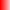 In the nature of the Human Being.As far as our limited memory reaches, the Human Being is the product of a process of dispersion of something that began in time coming from a previous stage and opened to look for itself in a higher dimension; of something constant in search of something wider to develop new faculties of self-knowledge, with all its consequences of success and error.That Something we can call it chemical elements in search of concretization in some form of space, which in principle, we can call Light. Of pulsation of something that goes out and returns to the place of departure, where it assimilates what it found in its trajectory; and grows, and fosters new experiences, in a kind of instinctive growth, that goes looking for other experiences and increases its knowledge of all its possibilities until it reaches its peak, as a substance, and then seeks its association with related combinations that make its consciousness wider, until it ends up in a chain of elements that gives rise to a micro organism. And so, it continues its knowledge through plants, animals in their very diverse species and finally ends up in something we now call Woman and Man, where it follows the same stage of experimentation by pulsation. Within this new stage, there are men who assimilate better the historical process of their species and discover new possibilities, within very diverse tonics, and propose them to the Human Being as means to make more effective the knowledge of himself and propose them as ways of Real Initiation, or of reinitiation, in a new Reality, which promises to be more specialized in his eternal search. For example, not to go much further in Time, in the time of Aries, about six thousand years ago, Ramses the Great proposed the Law of Maath, of perfect justice, not only to advance in the search, but to be able to survive, and Moses adapted it with the affirmation of its prevalence with others, obtaining very good results, against natural evolution, which has made those  who tried to make it prevail in modern times suffer a lot.Later, Jesus the Christ, updated it with the characteristics of Pisces, to advance with the slogan of Believing, which is the word of Pisces, creating a quite painful advance during his time whose effects reach our days already within the tonic of Knowledge, the word of Aquarius, astrologically speaking, where the true search is focused under the word of Cons-Science.Thus, we find ourselves today within a Great Universal Fraternity, which without excluding any- one, asks anyone who wishes to do so, to actualize himself as a human in any of the self-disciplines that improve the instinctive, the sentimental and the mind itself in order to be ready to acquire Cons-Science.Indeed, we see that everything is moving in that direction of self-consciousness. Science, Art, Instincts, everything, alternately. What is characteristic of a given epoch becomes complementary to the culture of the same epoch elsewhere. For example, the Martial Arts characteristic of the Ancient East - preparing not to fight - now becomes practical for Westerners, while mass production - characteristic of the West - becomes very productive for Asian peoples. The same thing happens with the characteristics of Man with respect to Woman. What is characteristic of one becomes complementary to the other in the next Cosmic Age, without meaning that the role that each has in the polarized Reality where we both exist is transformed.All this must be meditated upon - we must learn to meditate, an Eastern characteristic - to be- come aware of the New Age we are living in the West; just as we must learn to think - a Western characteristic - to take advantage of the moment we are living. Never as now there are so many complementary characteristics and means within our reach to put them into practice and understand how our world works. It is enough to see how our Gag Pa and the Gelong have come to an agreement on a matter of concern to realize this.Doctor Serge Raynaud de la Ferriere left all this implicit in his messages several years away from the days in which we live. His Disciples must read it in order not to deceive us with novelties that were in other times and that now are only arguments to give in to the old traditions of Humanity, the fight. Fortunately for those who are well informed: they know that we are eternal, and we can begin again.Sat Arhat José Marcelli
March 8, 2009
www.redgfu.net/jmnOriginal text in Spanish:
www.josemarcellinoli.com/2009/pdf/2009_cartas_195.pdf
Translation by: Marcos Paulo González Otero
email: gmarcosp@gmail.com
www.otero.pw
WhatsApp/Telegram: +52 686 119 4097
Version: 09052022-01
Please feel free to forward opinions and corrections.